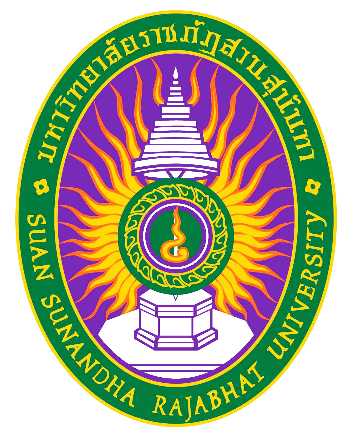 รายละเอียดของรายวิชา (Course Specification)รหัสวิชา   ETC ๒๕๐๓   รายวิชา   การจัดระบบสารสนเทศทางการศึกษาสาขาวิชา  เทคโนโลยีการศึกษาและคอมพิวเตอร์  คณะ ครุศาสตร์     อาจารย์ผู้สอนอาจารย์กรกมล  ชูช่วยภาคการศึกษา  ๒  ปีการศึกษา ๒๕๖๑มหาวิทยาลัยราชภัฏสวนสุนันทา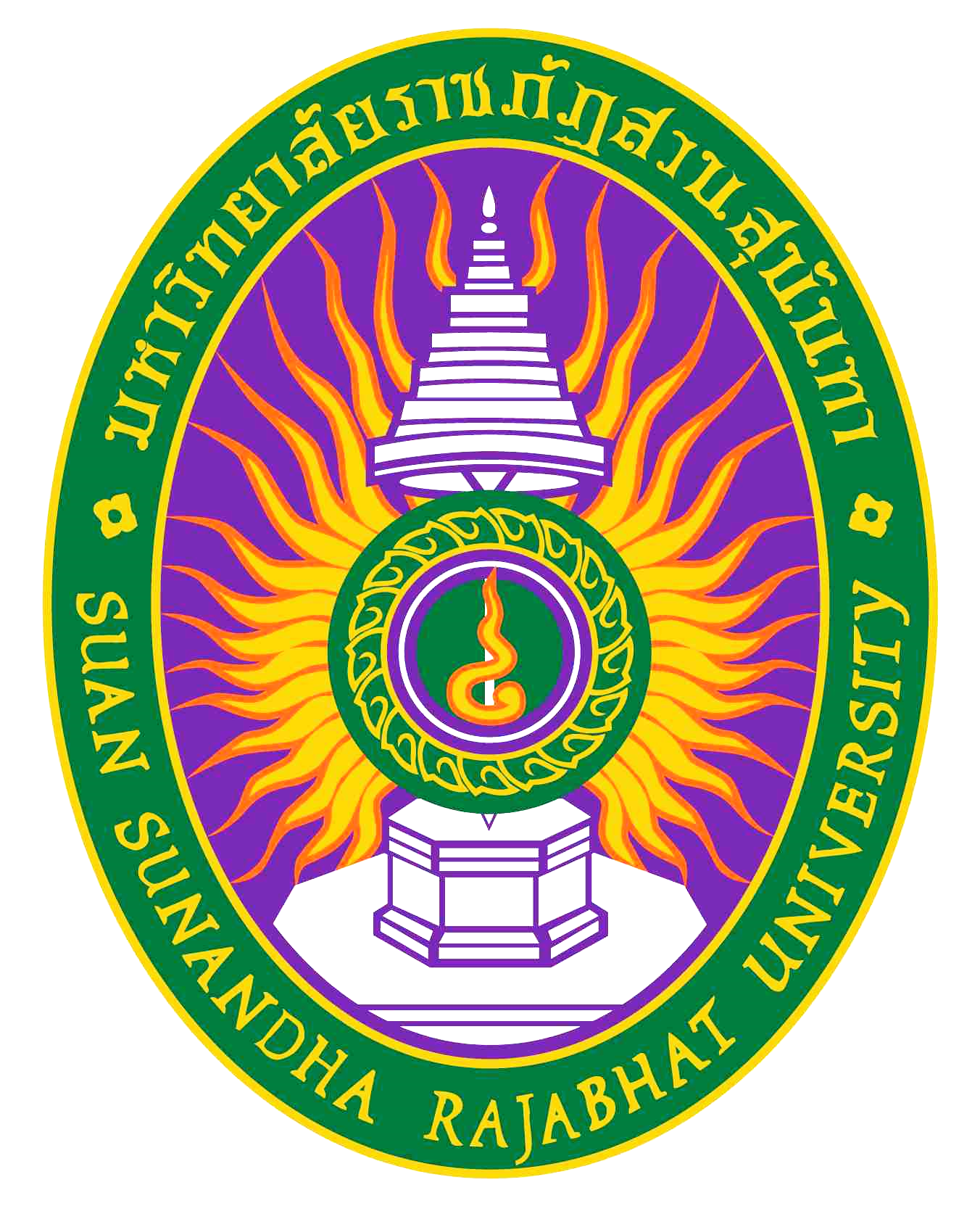 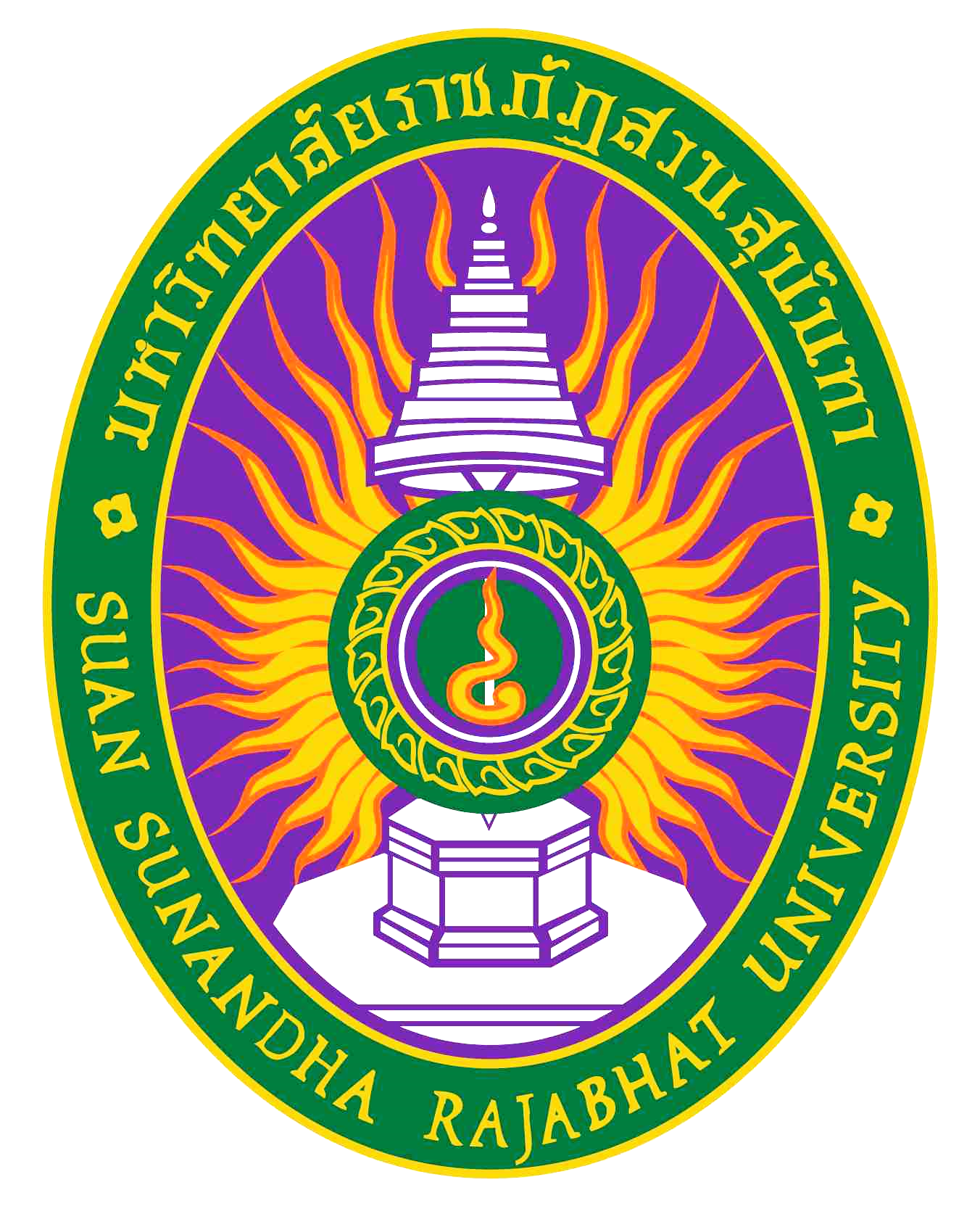 รายละเอียดของรายวิชา (Course Specification)รหัสวิชา   SCE๓๔๐๔   รายวิชา   วิทยาศาสตร์โลกสาขาวิชา  วิทยาศาสตร์ทั่วไป  คณะ/วิทยาลัย   ครุศาสตร์     มหาวิทยาลัยราชภัฏสวนสุนันทาภาคการศึกษา  ๒  ปีการศึกษา ๒๕๖๑หมวดที่ ๑ ข้อมูลทั่วไป๑. รหัสและชื่อรายวิชา		รหัสวิชา			SCE๓๔๐๔   ชื่อรายวิชาภาษาไทย	วิทยาศาสตร์โลกชื่อรายวิชาภาษาอังกฤษ	Earth Science๒. จำนวนหน่วยกิต			๓(๓-๐-๖)		๓. หลักสูตรและประเภทของรายวิชา๓.๑  หลักสูตร    			ครุศาสตรบัณฑิต   สาขาวิชาวิทยาศาสตร์ทั่วไป (๕ ปี)	๓.๒ ประเภทของรายวิชา  		วิชาเอก๔.อาจารย์ผู้รับผิดชอบรายวิชาและอาจารย์ผู้สอน			๔.๑ อาจารย์ผู้รับผิดชอบรายวิชา		อาจารย์กรกมล  ชูช่วย๔.๒ อาจารย์ผู้สอน			อาจารย์กรกมล  ชูช่วย๕.  สถานที่ติดต่อ			ห้อง ๑๑๕๔ คณะครุศาสตร์ / E – Mail kornkamol.ch@ssru.ac.th๖. ภาคการศึกษา / ชั้นปีที่เรียน		๖.๑ ภาคการศึกษาที่ 		๖ / ชั้นปีที่ ๓๖.๒ จำนวนผู้เรียนที่รับได้	ประมาณ ๔๙ คน๗. รายวิชาที่ต้องเรียนมาก่อน (Pre-requisite)  (ถ้ามี)	-๘. รายวิชาที่ต้องเรียนพร้อมกัน (Co-requisites)(ถ้ามี)	-๙. สถานที่เรียน			คณะครุศาสตร์ มหาวิทยาลัยราชภัฏสวนสุนันทา๑๐.วันที่จัดทำหรือปรับปรุง		 วันที่  ๓๐  เดือน  ธันวาคม   พ.ศ. ๒๕๖๑รายละเอียดของรายวิชาครั้งล่าสุดหมวดที่ ๒ จุดมุ่งหมายและวัตถุประสงค์๑. 	จุดมุ่งหมายของรายวิชา๑)	ผู้เรียนมีความรู้และความเข้าใจหลักวิชาที่เกี่ยวข้องกับวิทยาศาสตร์โลก ธรณีวิทยา มหาสมุทร โครงสร้างของโลก บรรยากาศ และอุตุนิยมวิทยาเบื้องต้น๒)	ผู้เรียนมีทักษะการคิด การแก้ปัญหาต่างๆ โดยใช้กระบวนการทางวิทยาศาสตร์ความสัมพันธ์ของวิทยาศาสตร์โลกรู้จักค้นคว้า และประยุกต์ใช้หลักการต่างๆ เพื่อใช้แก้ปัญหาวิทยาศาสตร์โลกได้๓)	ผู้เรียนสามารถวางแผนการศึกษาสำรวจและวางแผนการปัญหาวิทยาศาสตร์โลก๒. วัตถุประสงค์ในการพัฒนา/ปรับปรุงรายวิชา	เพื่อให้การจัดการเรียนการสอนในรายวิชาได้ยึดแนวทางการจัดการเรียนการสอนที่เน้นผู้เรียนเป็นสำคัญ และใช้การจัดการเรียนรู้ที่เน้นทักษะการคิด ทางคณะกรรมการบริหารหลักสูตรจึงเปิดโอกาสให้นักศึกษาได้แสดงความคิดเห็นและความต้องการในการกำหนดเนื้อหาสาระของรายวิชาที่สนองตอบต่อความต้องการของนักศึกษาเองมากที่สุด นอกจากนี้ยังเปิดโอกาสให้นักศึกษาได้เสนอแนวทางรูปแบบการจัดกระบวนการเรียนการสอน เพื่อประสิทธิภาพของการเรียนการสอนและอื่นๆ รวมทั้งเพื่อปรับปรุงเนื้อหาให้มีความทันสมัยตลอดเวลาหมวดที่ ๓ ลักษณะและการดำเนินการ๑. คำอธิบายรายวิชา	ขอบเขตและยุคประวัติทางธรณีวิทยา รูปร่าง ขนาด การเคลื่อนไหว โครงสร้างและ ส่วนประกอบของโลก คุณสมบัติ การแยกหมู่ การเกิด การแพร่กระจายและการใช้ประโยชน์ของหินและแร่ เชื้อเพลิงธรรมชาติ ลักษณะ โครงสร้างทางธรณีวิทยาของทะเลและมหาสมุทร สมบัติทางกายภาพและทางเคมีของน้ำทะเล ทรัพยากรธรรมชาติในมหาสมุทร ความหมายของบรรยากาศของโลก องค์ประกอบและสมบัติของบรรยากาศ การเปลี่ยนแปลงของลมฟ้าอากาศ การอุตุนิยมวิทยาเบื้องต้น	Scope and history of the geology; Shape, size, movement, structure and component of the Earth; Properties, separation, origin, spread and benefit of rocks and minerals; Natural fuels; Geological structure of sea and ocean; Physical and chemical properties of sea water; Natural resources in the ocean; Meaning of the Earth's atmosphere; Composition and properties of atmosphere; Changes of weather; Basic meteorology๒. จำนวนชั่วโมงที่ใช้ต่อภาคการศึกษา๓.  จำนวนชั่วโมงต่อสัปดาห์ที่อาจารย์ให้คำปรึกษาและแนะนำทางวิชาการแก่นักศึกษาเป็นรายบุคคล		๓.๑ ปรึกษาด้วยตนเองที่ห้องพักอาจารย์ผู้สอน  ห้อง ๑๑๕๔ ชั้น ๕ อาคาร ๑๑ คณะครุศาสตร์ จำนวน ๒ ชั่วโมง/สัปดาห์ (เฉพาะรายบุคคลที่ต้องการ)	๓.๒ ปรึกษาผ่านเครือข่ายสังคมออนไลน์ Facebook ประกาศเวลาว่างให้คำปรึกษา และให้คำแนะนำหมวดที่ ๔ การพัฒนาผลการเรียนรู้ของนักศึกษา๑. คุณธรรม  จริยธรรม๑.๑   คุณธรรม จริยธรรมที่ต้องพัฒนา	(๑)  มีคุณธรรม จริยธรรม และแสดงออกซึ่งพฤติกรรมด้านคุณธรรมจริยธรรม สำหรับครูสอนวิทยาศาสตร์ 	(๒)  มีจรรยาบรรณวิชาชีพครูวิทยาศาสตร์ ที่สอดคล้องกับองค์กรวิชาชีพครู ทั้งทางการพูด การแสดงความคิดเห็น และการกระทำสามารถจัดการและคิดแก้ปัญหาทางคุณธรรมจริยธรรม จรรยาบรรณวิชาชีพครูเชิงสัมพัทธ์ โดยใช้ดุลยพินิจทางค่านิยม ความรู้สึกของผู้อื่น และประโยชน์ของสังคมส่วนรวม มีคุณธรรมที่เสริมสร้างการพัฒนาที่ยั่งยืน มีความกล้าหาญทางจริยธรรม มีความเข้าใจผู้อื่น เข้าใจโลก มีจิตสาธารณะ เสียสละ และเป็นแบบอย่างที่ดี๑.๒   วิธีการสอน(๑)  การวิเคราะห์แบบวิภาษวิธี (Dialectics) ในประเด็นวิกฤตด้านคุณธรรมจริยธรรมของสังคมและวิชาการ รวมทั้งประเด็นวิกฤตของจรรยาบรรณวิชาชีพครูสอนวิทยาศาสตร์(๒)  การเรียนรู้โดยการปฏิสัมพันธ์เชิงปฏิบัติการ (Interactive action learning)(๓)  การใช้กรณีศึกษา (Case study)(๔)  การเข้าร่วมกิจกรรมเสริมความเป็นครูเป็นรายปีตลอดหลักสูตร๑.๓    วิธีการประเมินผล(๑)  วัดและประเมินจากผลการวิเคราะห์แบบวิภาษวิธี(๒)  วัดและประเมินจากกลุ่มเพื่อน(๓)  วัดและประเมินจากผลงานกรณีศึกษา(๔)  วัดและประเมินจากผลการเข้าร่วมกิจกรรมเสริมความเป็นครูเป็นรายปีตลอดหลักสูตร๒. ความรู้๒.๑   ความรู้ที่ต้องพัฒนา	(๑)  มีความรอบรู้ในด้านเนื้อหาความรู้ทางวิทยาศาสตร์ที่เกี่ยวกับธรณีภาค อากาศภาค และอุทกภาคสำหรับครูสอนวิทยาศาสตร์ 	(๒)  มีความรู้ความเข้าใจเกี่ยวกับความก้าวหน้าของความรู้ที่เกี่ยวข้องกับธรณีภาค อากาศภาค และอุทกภาค	(๓)  มีความสามารถในการคิดวิเคราะห์ สังเคราะห์ และประเมินค่าองค์ความรู้ที่เกี่ยวข้องกับธรณีภาค อากาศภาค และอุทกภาค	(๔)  มีความสามารถในการคิดวิเคราะห์  สังเคราะห์ และประเมินค่าองค์ความรู้  และสามารถนำไปประยุกต์ใช้ในการปฏิบัติงานวิชาชีพครูอย่างมีประสิทธิภาพ๒.๒   วิธีการสอน(๑)  การวิเคราะห์และสังเคราะห์องค์ความรู้และการเรียนรู้แบบสืบสอบ(๒)  การทบทวนวรรณกรรมและสรุปสถานะขององค์ความรู้(๓)  การวิเคราะห์แบบวิภาษวิธีเกี่ยวกับประเด็นวิกฤตขององค์ความรู้และทฤษฎี(๔)  การเรียนรู้ร่วมมือเพื่อประยุกต์และประเมินค่าองค์ความรู้ในสถานการณ์โลกแห่งความเป็นจริง(๕)  การเข้าร่วมกิจกรรมเสริมความเป็นครู เป็นรายปีตลอดหลักสูตร๒.๓    วิธีการประเมินผล(๑)  วัดและประเมินจากผลการวิเคราะห์และสังเคราะห์องค์ความรู้(๒)  วัดและประเมินจากผลการทบทวนวรรณกรรมและสรุปสถานะขององค์ความรู้(๓)  วัดและประเมินจากผลการวิเคราะห์แบบวิภาษวิธี(๔)  วัดและประเมินจากการเรียนรู้แบบร่วมมือ(๕)  วัดและประเมินจากผลการสัมมนาเชิงวิชาการ(๖)  วัดและประเมินจากการเข้าร่วมกิจกรรมเสริมความเป็นครูเป็นรายปีตลอดหลักสูตร๓.  ทักษะทางปัญญา๓.๑   ทักษะทางปัญญาที่ต้องพัฒนา	(๑)  สามารถคิดค้นหาข้อเท็จจริง ทำความเข้าใจ คิดวิเคราะห์ สังเคราะห์ และประเมินข้อมูลสารสนเทศและแนวคิดจากแหล่งข้อมูลที่หลากหลายเพื่อนำแนวคิดทฤษฎีและหลักการที่เกี่ยวข้องในศาสตร์สาขาวิทยาศาสตร์ มาใช้ในการจัดการเรียนรู้ แก้ปัญหา ปฏิบัติงานสอนและพัฒนาผู้เรียน รวมทั้งการวินิจฉัยผู้เรียน การวิจัยเพื่อพัฒนาผู้เรียน และการวิจัยต่อยอดองค์ความรู้	(๒)  สามารถคิดแก้ปัญหาในการจัดการเรียนรู้วิชาวิทยาศาสตร์ ที่มีความสลับซับซ้อน เสนอทางออก และนำไปสู่การแก้ไขปัญหาในการเรียนวิชาวิทยาศาสตร์ได้อย่างสร้างสรรค์	(๓)  มีความเป็นผู้นำทางปัญญาในการคิดพัฒนาการจัดการเรียนรู้ในวิชาวิทยาศาสตร์อย่างสร้างสรรค์และมีวิสัยทัศน์ในการพัฒนาการสอนวิทยาศาสตร์๓.๒   วิธีการสอน(๑)  การวิเคราะห์แบบวิภาษวิธีเกี่ยวกับประเด็นวิกฤตทางวิชาการ วิชาชีพ และทางสังคม (Problem-based learning)(๒)  การทำวิจัยเพื่อสร้างองค์ความรู้ใหม่ (Research-based learning)(๓)  การวิจัยและพัฒนานวัตกรรมอย่างมีวิสัยทัศน์ (Research and Development และ Vision-based learning)(๔)  การเข้าร่วมกิจกรรมเสริมความเป็นครูเป็นรายปีตลอดหลักสูตร๓.๓    วิธีการประเมินผล(๑)  วัดและประเมินจากผลการวิเคราะห์แบบวิภาษวิธีเกี่ยวกับประเด็นวิกฤตทางวิชาการ วิชาชีพ และทางสังคม(๒)  วัดและประเมินจากผลการทำวิจัยเพื่อสร้างองค์ความรู้ใหม่(๓)  วัดและประเมินจากผลการวิจัยและพัฒนานวัตกรรม(๔)  วัดและประเมินจากผลการทำโครงงาน โครงการ และนิทรรศการ(๕)  วัดและประเมินจากผลการสัมมนาเชิงวิชาการ(๖)  วัดและประเมินจากการเข้าร่วมกิจกรรมเสริมความเป็นครูเป็นรายปีตลอดหลักสูตร๔.  ทักษะความสัมพันธ์ระหว่างบุคคลและความรับผิดชอบ๔.๑   ทักษะความสัมพันธ์ระหว่างบุคคลและความรับผิดชอบที่ต้องพัฒนา	(๑)  มีความไวในการรับความรู้สึกของผู้เรียนวิทยาศาสตร์ระดับประถมศึกษา และมัธยมศึกษา ด้วยความเข้าใจ และความรู้สึกเชิงบวก มีวุฒิภาวะทางอารมณ์และสังคม	(๒)  มีทักษะด้านมนุษยสัมพันธ์และพัฒนาความสัมพันธ์ระหว่างบุคคลอย่างมีความรับผิดชอบ มีความเอาใจใส่ช่วยเหลือและเอื้อต่อการแก้ปัญหาในกลุ่มและระหว่างกลุ่มได้อย่างสร้างสรรค์ และสำเร็จลุล่วงตามวัตถุประสงค์	(๓)  มีความเป็นผู้นำ และผู้ตามที่ดี สามารถบริหารจัดการภาวะผู้นำ มีความรับผิดชอบต่อตนเองและส่วนรวม มีความสัมพันธ์ระหว่างกลุ่มและสามารถทำงานร่วมกับผู้อื่น๔.๒   วิธีการสอน(๑)  การเรียนแบบมีส่วนร่วมปฏิบัติการ (Participative learning through action)(๒)  การเป็นผู้นำแบบมีส่วนร่วม (Share leadership)(๓)  การคิดให้ความเห็นและการรับฟังความคิดเห็นแบบสะท้อนกลับ (Reflective thinking)(๔)  การเข้าร่วมกิจกรรมเสริมความเป็นครูเป็นรายปีตลอดหลักสูตร๔.๓    วิธีการประเมินผล(๑)  วัดและประเมินจากผลการเรียนรู้แบบร่วมมือ(๒)  วัดและประเมินจากผลการศึกษาค้นคว้า/แก้โจทย์(๓)  วัดและประเมินจากผลการนำเสนอผลงานกลุ่มและการเป็นผู้นำในการอภิปรายซักถาม(๔)  วัดและประเมินจากการเข้าร่วมกิจกรรมเสริมความเป็นครูเป็นรายปีตลอดหลักสูตร๕.  ทักษะการวิเคราะห์เชิงตัวเลข การสื่อสาร และการใช้เทคโนโลยีสารสนเทศ๕.๑   ทักษะการวิเคราะห์เชิงตัวเลข การสื่อสาร และการใช้เทคโนโลยีสารสนเทศที่ต้องพัฒนา	(๑)  มีความไวในการวิเคราะห์สรุปความคิดรวบยอดและเข้าใจข้อมูลสารสนเทศด้านวิทยาศาสตร์ที่ได้รับจากผู้เรียนระดับประถมศึกษาและมัธยมศึกษาอย่างรวดเร็ว ทั้งที่เป็นตัวเลขเชิงสถิติหรือคณิตศาสตร์ ภาษาพูดหรือภาษาเขียน	(๒)  มีความสามารถในการใช้ดุลยพินิจที่ดีในการประมวลผล แปลความหมาย และเลือกใช้ข้อมูลสารสนเทศเกี่ยวกับวิชาวิทยาศาสตร์ในระดับประถมศึกษาและมัธยมศึกษา และงานครูที่รับผิดชอบโดยใช้เทคโนโลยีสารสนเทศได้ดี	(๓)  มีความสามารถในการสื่อสารกับผู้เรียนระดับประถมศึกษาและมัธยมศึกษาในวิชาวิทยาศาสตร์อย่างมีประสิทธิภาพ ทั้งการพูด การเขียน และการนำเสนอด้วยรูปแบบที่เหมาะสมกับกลุ่มผู้เรียน๕.๒   วิธีการสอน(๑)  การติดตามวิเคราะห์ และนำเสนอรายงานประเด็นสำคัญด้านการศึกษาจากบทความ ข่าวหนังสือพิมพ์ สิ่งพิมพ์และสื่อสารสนเทศ(๒)  การสืบค้นและนำเสนอรายงานประเด็นสำคัญด้านการศึกษาโดยใช้เทคโนโลยีสารสนเทศ(๓)  การเข้าร่วมกิจกรรมเสริมความเป็นครูเป็นรายปีตลอดหลักสูตร๕.๓    วิธีการประเมินผล(๑)  วัดและประเมินจากผลการติดตามวิเคราะห์และนำเสนอรายงานประเด็นสำคัญด้านการศึกษา(๒)  วัดและประเมินจากผลการสืบค้นและนำเสนอรายงานประเด็นสำคัญด้านการศึกษาโดยใช้เทคโนโลยีสารสนเทศ(๓)  วัดและประเมินจากการเข้าร่วมกิจกรรมเสริมความเป็นครูเป็นรายปีตลอดหลักสูตร๖.  ด้านทักษะการจัดการเรียนรู้	๖.๑  ด้านทักษะการจัดการเรียนรู้ 	(๑)  มีความเชี่ยวชาญในการจัดการเรียนรู้วิทยาศาสตร์ที่มีรูปแบบหลากหลาย ทั้งรูปแบบทางการ (Formal) รูปแบบกึ่งทางการ (Non-formal) และรูปแบบไม่เป็นทางการ (Informal) อย่างสร้างสรรค์ 	(๒)  มีความเชี่ยวชาญในการจัดการเรียนรู้วิทยาศาสตร์สำหรับผู้เรียนที่หลากหลาย ทั้งผู้เรียนที่มีความสามารถพิเศษ ผู้เรียนที่มีความสามารถปานกลาง และผู้เรียนที่มีความต้องการพิเศษอย่างมีนวัตกรรม 	(๓)  มีความเชี่ยวชาญในการจัดการเรียนรู้และการจัดการชั้นเรียนในวิชาวิทยาศาสตร์อย่างบูรณาการ โดยสามารถนำหลักสูตรสู่การจัดการเรียนรู้ด้วยการเชื่อมโยงทฤษฎีสู่การปฏิบัติ๖.๒   วิธีการสอน(๑)  การฝึกประสบการณ์วิชาชีพครูก่อนปฏิบัติการสอนในสถานศึกษา(๒)  การปฏิบัติการสอนเต็มเวลาในสถานศึกษา (Field-based learning through action)(๓)  การเข้าร่วมกิจกรรมเสริมความเป็นครูเป็นรายปีตลอดหลักสูตร๖.๓    วิธีการประเมินผล(๑)  วัดและประเมินจากผลการฝึกประสบการณ์วิชาชีพครูก่อนปฏิบัติการสอน(๒)  วัดและประเมินจากผลการปฏิบัติการสอนเต็มเวลา(๓)  วัดและประเมินจากการเข้าร่วมกิจกรรมเสริมความเป็นครูเป็นรายปีตลอดหลักสูตรหมายเหตุสัญลักษณ์ 	หมายถึง	ความรับผิดชอบหลัก สัญลักษณ์ 	หมายถึง	ความรับผิดชอบรอง เว้นว่าง	หมายถึง	ไม่ได้รับผิดชอบซึ่งจะปรากฏอยู่ในแผนที่แสดงการกระจายความรับผิดชอบมาตรฐานผลการเรียนรู้จากหลักสูตรสู่รายวิชา (Curriculum Mapping)หมวดที่ ๕ แผนการสอนและการประเมินผลแผนการสอน๒. แผนการประเมินผลการเรียนรู้หมวดที่ ๖ ทรัพยากรประกอบการเรียนการสอน๑.  ตำราและเอกสารหลัก๑)  กรกมล  ชูช่วย. (๒๕๖๐). วิทยาศาสตร์โลก. กรุงเทพฯ : มหาวิทยาลัยราชภัฏสวนสุนันทา๒)  กิจการ พรหมมา. (๒๕๕๕). ธรณีวิทยาสำหรับวิศวกร. กรุงเทพฯ : สำนักพิมพ์แห่งจุฬาลงกรณ์มหาวิทยาลัย.๓)  สง่า ตั้งชวาล. (๒๕๕๕). ธรณีวิศวกรรม ขั้นพื้นฐาน. พิมพ์ครั้งที่ ๖. กรุงเทพฯ : สำนักพิมพ์แห่งจุฬาลงกรณ์มหาวิทยาลัย.๒.  เอกสารและข้อมูลสำคัญ๑)  ศูนย์การเรียนรู้วิทยาศาสตร์โลกและดาราศาสตร์. (๒๕๕๘). วิทยาศาสตร์โลก [ออนไลน์]. สืบค้นจาก : http://www.lesa.biz/.๒)  ศูนย์การเรียนรู้วิทยาศาสตร์โลกและดาราศาสตร์. (๒๕๕๘). ชุดกิจกรรมการเรียนรู้วิทยาศาสตร์โลกและดาราศาสตร์. [ออนไลน์]. สืบค้นจาก : http://www.lesa.biz/.๓.  เอกสารและข้อมูลแนะนำ๑)  ศูนย์การเรียนรู้วิทยาศาสตร์โลกและดาราศาสตร์. (๒๕๕๘). วิทยาศาสตร์โลก [ออนไลน์]. สืบค้นจาก : http://www.lesa.biz/.๒)  ศูนย์การเรียนรู้วิทยาศาสตร์โลกและดาราศาสตร์. (๒๕๕๘). ชุดกิจกรรมการเรียนรู้วิทยาศาสตร์โลกและดาราศาสตร์. [ออนไลน์]. สืบค้นจาก : http://www.lesa.biz/.หมวดที่ ๗ การประเมินและปรับปรุงการดำเนินการของรายวิชา๑.  กลยุทธ์การประเมินประสิทธิผลของรายวิชาโดยนักศึกษาการประเมินประสิทธิผลในรายวิชานี้โดยนักศึกษา ได้จัดกิจกรรมในการนำแนวคิดและความเห็นจากนักศึกษาได้ ดังนี้๑.๑  ให้นักศึกษาประเมินประสิทธิผลของรายวิชาเป็นระยะตามหน่วยการเรียน๑.๒  ให้นักศึกษาประเมินความเหมาะสม ความสอดคล้องของกิจกรรมการเรียนรู้กับสาระการเรียนรู้   ๑.๓  ให้นักศึกษาประเมินการสอนและการจัดบรรยากาศการเรียนรู้ของอาจารย์๒.  กลยุทธ์การประเมินการสอนในการประเมินผลผู้สอนได้ใช้กลยุทธ์ดังต่อไปนี้คือ๒.๑  สัมมนาปัญหาการเรียนรู้ของผู้เรียน๒.๒  คะแนนผลการเรียนรู้ของผู้เรียน๒.๓  สังเกตการณ์เรียนการสอน การสะท้อนการสอน สัมภาษณ์ผู้เรียนเป็นรายบุคคล๒.๔  ทวนสอบผลการประเมินผลการเรียนรู้๔.  การทวนสอบมาตรฐานผลสัมฤทธิ์ของนักศึกษาในรายวิชา	ในระหว่างกระบวนการสอนรายวิชา มีการทวนสอบผลสัมฤทธิ์ในรายหัวข้อ ตามที่คาดหวังจากการเรียนรู้ในรายวิชา ได้จากการสอบถามนักศึกษา หรือการสุ่มตรวจผลงานของนักศึกษา รวมถึงพิจารณาจากผลการทดสอบและผลการเรียนรู้รายวิชา มีการทวนสอบผลสัมฤทธิ์โดยรวมในวิชาได้ดังนี้๑.๑  ทวนสอบความสมบูรณ์ครบถ้วนและถูกต้องตามหลักวิชาจากรายงานหรือชิ้นงาน๑.๒  ทวนสอบจากคะแนนความร่วมมือ ความรับผิดชอบ ความมีระเบียบวินัย ความตั้งใจจากการปฏิบัติกิจกรรม๑.๓  ทวนสอบผลการประเมินผลการเรียนรู้๕.  การดำเนินการทบทวนและการวางแผนปรับปรุงประสิทธิผลของรายวิชา	จากผลการประเมิน และทวนสอบผลสัมฤทธิ์ประสิทธิผลรายวิชา ได้มีการวางแผนการปรับปรุงการสอนและรายละเอียดวิชา เพื่อให้เกิดคุณภาพมากขึ้น ดังนี้๕.๑  ปรับปรุงรายวิชาทุก ๕ ปี หรือตามข้อเสนอแนะ เพื่อให้มีความทันสมัย๕.๒  เชิญอาจารย์พิเศษที่เชี่ยวชาญทางด้านนี้ ทำงานวิจัยด้านนี้ เพื่อให้นักศึกษามีมุมมองในเรื่องการประยุกต์ความรู้กับการจัดการเรียนรู้กลุ่มสาระการเรียนรู้วิทยาศาสตร์***********************แผนที่แสดงการกระจายความรับผิดชอบมาตรฐานผลการเรียนรู้จากหลักสูตรสู่รายวิชา (Curriculum Mapping)ตามที่ปรากฏในรายละเอียดของหลักสูตร (Programme Specification) มคอ. ๒ความรับผิดชอบในแต่ละด้านสามารถเพิ่มลดจำนวนได้ตามความรับผิดชอบบรรยาย(ชั่วโมง)สอนเสริม(ชั่วโมง)การฝึกปฏิบัติ/งานภาคสนาม/การฝึกงาน(ชั่วโมง)การศึกษาด้วยตนเอง(ชั่วโมง)๓ ชั่วโมงต่อสัปดาห์๔๕ ชั่วโมงต่อภาคการศึกษาสอนเสริมตามความต้องการของนักศึกษาไม่มีการฝึกปฏิบัติการภาคสนามการศึกษาค้นคว้าด้วยตนเอง ๖ ชั่วโมง/สัปดาห์สัปดาห์ที่หัวข้อ/รายละเอียดจำนวน(ชม.)กิจกรรมการเรียน การสอน/สื่อที่ใช้ ผู้สอน๑บทนำและแนะนำรายวิชาระบบโลก (Earth system)ธรณีภาค (Lithosphere)อุทกภาค (Hydrosphere)อากาศภาค (Atmosphere)ชีวภาค (Biosphere)๓แนะนำสาระการเรียนรู้ และแนวทางทางการจัดการเรียนรู้ร่วมกันผู้สอนและผู้เรียนร่วมกันอภิปรายเกี่ยวกับระบบโลกกิจกรรม Active Learning : ระบบโลกผู้เรียนสรุปองค์ความรู้ที่ได้จากการเรียนสื่อการเรียนรู้PowerPoint : บทนำ ตำราวิทยาศาสตร์โลก : บทที่ ๑อ.กรกมล  ชูช่วย๒ขอบเขตและยุคประวัติทางธรณีวิทยาอายุทางธรณีวิทยามาตรธรณีกาลซากดึกดำบรรพ์๓ผู้สอนและผู้เรียนร่วมกันอภิปรายเกี่ยวกับขอบเขตและยุคประวัติ
ทางธรณีวิทยากิจกรรม Active Learning : ขอบเขตและยุคประวัติทางธรณีวิทยาผู้เรียนสรุปองค์ความรู้ที่ได้จากการเรียนสื่อการเรียนรู้PowerPoint : ขอบเขตและยุคประวัติทางธรณีวิทยาตำราวิทยาศาสตร์โลก : บทที่ ๒อ.กรกมล  ชูช่วย๓รูปร่าง ขนาด การเคลื่อนไหว โครงสร้าง และส่วนประกอบของโลกโครงสร้างของโลกทฤษฎีธรณีแปรสัณฐาน๓ผู้สอนและผู้เรียนร่วมกันอภิปรายเกี่ยวกับโครงสร้างของโลกและทฤษฎีธรณีแปรสัณฐานกิจกรรม Active Learning :โครงสร้างโลกผู้เรียนสรุปองค์ความรู้ที่ได้จากการเรียนสื่อการเรียนรู้PowerPoint : โครงสร้างของโลกและทฤษฎีธรณีแปรสัณฐานตำราวิทยาศาสตร์โลก : บทที่ ๓อ.กรกมล  ชูช่วย๔รูปร่าง ขนาด การเคลื่อนไหว โครงสร้าง และส่วนประกอบของโลกการเคลื่อนที่ของแผ่นธรณีภาคปรากฏการณ์ทางธรณีวิทยา๓ผู้สอนและผู้เรียนร่วมกันอภิปรายเกี่ยวกับการเคลื่อนที่ของแผ่นธรณีภาคและปรากฏการณ์ทางธรณีวิทยาผู้เรียนสรุปองค์ความรู้ที่ได้จากการเรียนสื่อการเรียนรู้PowerPoint : การเคลื่อนที่ของแผ่นธรณีภาคและปรากฏการณ์ทางธรณีวิทยาตำราวิทยาศาสตร์โลก : บทที่ ๓อ.กรกมล  ชูช่วย๕คุณสมบัติ การแยกหมู่ การเกิด การแพร่กระจาย และการใช้ประโยชน์ของแร่ หิน ดินแร่ (Mineral)๓ผู้เรียนสืบค้นข้อมูลแร่ผู้สอนและผู้เรียนร่วมกันแร่กิจกรรม Active Learning : สำรวจแร่และหินผู้เรียนสรุปองค์ความรู้ที่ได้จากการเรียนสื่อการเรียนรู้PowerPoint : แร่ตำราวิทยาศาสตร์โลก : บทที่ ๔อ.กรกมล  ชูช่วย๖คุณสมบัติ การแยกหมู่ การเกิด การแพร่กระจาย และการใช้ประโยชน์ของแร่ หิน ดินหิน (Rock)ดิน (Soil)๓ผู้เรียนสืบค้นข้อมูลหินและดินผู้สอนและผู้เรียนร่วมกันหินและดินผู้เรียนสรุปองค์ความรู้ที่ได้จากการเรียนสื่อการเรียนรู้PowerPoint : หินและดินตำราวิทยาศาสตร์โลก : บทที่ ๔อ.กรกมล  ชูช่วย๗เชื้อเพลิงธรรมชาติถ่านหิน (Coal)ปิโตรเลียม (Petroleum)ก๊าซธรรมชาติ (Natural gas)๓ผู้สอนและผู้เรียนร่วมกันอภิปรายเกี่ยวกับเชื้อเพลิงธรรมชาติผู้เรียนสรุปองค์ความรู้ที่ได้จากการเรียนสื่อการเรียนรู้PowerPoint : เชื้อเพลิงธรรมชาติตำราวิทยาศาสตร์โลก : บทที่ ๕อ.กรกมล  ชูช่วย๘เชื้อเพลิงธรรมชาติการใช้ประโยชน์จากเชื้อเพลิงธรรมชาติ๓ผู้สอนและผู้เรียนร่วมกันอภิปรายเกี่ยวกับการใช้ประโยชน์จากเชื้อเพลิงธรรมชาติผู้เรียนสรุปองค์ความรู้ที่ได้จากการเรียนสื่อการเรียนรู้PowerPoint : การใช้ประโยชน์จากเชื้อเพลิงธรรมชาติตำราวิทยาศาสตร์โลก : บทที่ ๕อ.กรกมล  ชูช่วย๙สอบกลางภาค๓๑๐คุณสมบัติของน้ำทะเล ลักษณะโครงสร้างทางธรณีวิทยาของทะเล มหาสมุทรอุทกภาค (Hydrosphere)คุณสมบัติของน้ำทะเลลักษณะโครงสร้างทางธรณีวิทยาของทะเลและมหาสมุทรการเคลื่อนไหวของน้ำในมหาสมุทร๓ผู้สอนและผู้เรียนร่วมกันอภิปรายเกี่ยวกับคุณสมบัติของน้ำทะเล ลักษณะโครงสร้างทางธรณีวิทยาของทะเล มหาสมุทรผู้เรียนสรุปองค์ความรู้ที่ได้จากการเรียนสื่อการเรียนรู้PowerPoint : คุณสมบัติของน้ำทะเล ลักษณะโครงสร้างทางธรณีวิทยาของทะเล มหาสมุทรตำราวิทยาศาสตร์โลก : บทที่ ๖อ.กรกมล  ชูช่วย๑๑ทรัพยากรธรรมชาติทางทะเลและการใช้ประโยชน์๓ผู้สอนและผู้เรียนร่วมกันอภิปรายเกี่ยวกับทรัพยากรธรรมชาติทางทะเลและการใช้ประโยชน์ผู้เรียนสรุปองค์ความรู้ที่ได้จากการเรียนสื่อการเรียนรู้PowerPoint : ทรัพยากรธรรมชาติทางทะเลและการใช้ประโยชน์ตำราวิทยาศาสตร์โลก : บทที่ ๖อ.กรกมล  ชูช่วย๑๒ความหมาย องค์ประกอบและสมบัติของบรรยากาศบรรยากาศ (Atmosphere)องค์ประกอบของบรรยากาศชั้นบรรยากาศโลกคุณสมบัติของอากาศ๓ผู้สอนและผู้เรียนร่วมกันอภิปรายเกี่ยวกับบรรยากาศกิจกรรม Active Learning :บรรยากาศ ผู้เรียนสรุปองค์ความรู้ที่ได้จากการเรียนสื่อการเรียนรู้PowerPoint : บรรยากาศตำราวิทยาศาสตร์โลก : บทที่ ๗อ.กรกมล  ชูช่วย๑๓ภูมิอากาศ (Climate)๓ผู้สอนและผู้เรียนร่วมกันอภิปรายเกี่ยวกับภูมิอากาศ (Climate)ผู้เรียนสรุปองค์ความรู้ที่ได้จากการเรียนสื่อการเรียนรู้PowerPoint : ภูมิอากาศ (Climate)ตำราวิทยาศาสตร์โลก : บทที่ ๗อ.กรกมล  ชูช่วย๑๔การเปลี่ยนแปลงของลมฟ้าอากาศสาเหตุของการเปลี่ยนแปลงลมฟ้าอากาศลม (Wind)๓ผู้สอนและผู้เรียนร่วมกันอภิปรายเกี่ยวกับการเปลี่ยนแปลงของลมฟ้าอากาศผู้เรียนสรุปองค์ความรู้ที่ได้จากการเรียนสื่อการเรียนรู้PowerPoint : การเปลี่ยนแปลงของลมฟ้าอากาศ ตำราวิทยาศาสตร์โลก : บทที่ ๘อ.กรกมล  ชูช่วย๑๕การเปลี่ยนแปลงของลมฟ้าอากาศน้ำค้าง เมฆ หมอกหยาดน้ำฟ้า (Precipitation)๓ผู้สอนและผู้เรียนร่วมกันอภิปรายเกี่ยวกับการเปลี่ยนแปลงของลมฟ้าอากาศ (ต่อ)ผู้เรียนสรุปองค์ความรู้ที่ได้จากการเรียนสื่อการเรียนรู้PowerPoint : การเปลี่ยนแปลงของลมฟ้าอากาศ (ต่อ)ตำราวิทยาศาสตร์โลก : บทที่ ๘อ.กรกมล  ชูช่วย๑๖การอุตุนิยมวิทยาเบื้องต้นอุตุนิยมวิทยา (Meteorology)ระบบการตรวจอากาศแผนที่อากาศ (Synoptic weather chart)๓ผู้สอนและผู้เรียนร่วมกันอภิปรายเกี่ยวกับอุตุนิยมวิทยานักศึกษาดูวีดิทัศน์เกี่ยวกับอุตุนิยมวิทยาผู้เรียนสรุปองค์ความรู้ที่ได้จากการเรียนสื่อการเรียนรู้PowerPoint : อุตุนิยมวิทยาตำราวิทยาศาสตร์โลก : บทที่ ๙อ.กรกมล  ชูช่วย๑๗การอุตุนิยมวิทยาเบื้องต้นการพยากรณ์อากาศการเปลี่ยนแปลงสภาพภูมิอากาศ (Climate Change)๓ผู้สอนและผู้เรียนร่วมกันอภิปรายเกี่ยวกับการพยากรณ์อากาศนักศึกษาดูวีดิทัศน์เกี่ยวกับการเปลี่ยนแปลงสภาพภูมิอากาศผู้เรียนสรุปองค์ความรู้ที่ได้จากการเรียนสื่อการเรียนรู้PowerPoint : อุตุนิยมวิทยา (ต่อ)ตำราวิทยาศาสตร์โลก : บทที่ ๙อ.กรกมล  ชูช่วย๑๘สอบปลายภาค๓ผลการเรียนรู้วิธีการประเมินผลการเรียนรู้สัปดาห์ที่ประเมินสัดส่วนของการประเมินผล๒, ๓, ๕การสอบกลางภาคการสอบปลายภาค๘๑๗๓๐%๓๐%๒, ๓, ๔, ๕กิจกรรมในชั้นเรียน๑ – ๑๓๒๐%๒, ๓, ๔, ๕, ๖Active Book วิทยาศาสตร์โลก๑๔ - ๑๖๑๐%๑, ๔การเข้าชั้นเรียน การส่งงาน การมีส่วนร่วม อภิปราย การศึกษาด้วยตนเอง เสนอความคิดเห็นในชั้นเรียนตลอดภาคการศึกษา๑๐%รายวิชารายวิชา๑.คุณธรรม จริยธรรม๑.คุณธรรม จริยธรรม๑.คุณธรรม จริยธรรม๒. ความรู้๒. ความรู้๒. ความรู้๓. ทักษะทางปัญญา๓. ทักษะทางปัญญา๓. ทักษะทางปัญญา๔. ทักษะความ สัมพันธ์ระหว่างบุคคลและความรับผิดชอบ๔. ทักษะความ สัมพันธ์ระหว่างบุคคลและความรับผิดชอบ๔. ทักษะความ สัมพันธ์ระหว่างบุคคลและความรับผิดชอบ๕. ทักษะการวิเคราะห์เชิงตัวเลข การสื่อสารและการใช้เทคโนโลยีสารสนเทศ๕. ทักษะการวิเคราะห์เชิงตัวเลข การสื่อสารและการใช้เทคโนโลยีสารสนเทศ๕. ทักษะการวิเคราะห์เชิงตัวเลข การสื่อสารและการใช้เทคโนโลยีสารสนเทศ๖. ทักษะการจัดการเรียนรู้๖. ทักษะการจัดการเรียนรู้๖. ทักษะการจัดการเรียนรู้    ความรับผิดชอบหลัก                                         ความรับผิดชอบรอง    ความรับผิดชอบหลัก                                         ความรับผิดชอบรอง    ความรับผิดชอบหลัก                                         ความรับผิดชอบรอง    ความรับผิดชอบหลัก                                         ความรับผิดชอบรอง    ความรับผิดชอบหลัก                                         ความรับผิดชอบรอง    ความรับผิดชอบหลัก                                         ความรับผิดชอบรอง    ความรับผิดชอบหลัก                                         ความรับผิดชอบรอง    ความรับผิดชอบหลัก                                         ความรับผิดชอบรอง    ความรับผิดชอบหลัก                                         ความรับผิดชอบรอง    ความรับผิดชอบหลัก                                         ความรับผิดชอบรอง    ความรับผิดชอบหลัก                                         ความรับผิดชอบรอง    ความรับผิดชอบหลัก                                         ความรับผิดชอบรอง    ความรับผิดชอบหลัก                                         ความรับผิดชอบรอง    ความรับผิดชอบหลัก                                         ความรับผิดชอบรอง    ความรับผิดชอบหลัก                                         ความรับผิดชอบรอง    ความรับผิดชอบหลัก                                         ความรับผิดชอบรอง    ความรับผิดชอบหลัก                                         ความรับผิดชอบรอง    ความรับผิดชอบหลัก                                         ความรับผิดชอบรองวิชาเอก๑๒๑๒๓๔๑๒๓๑๒๓๑๒๓๑๒๓SCE๓๔๐๔วิทยาศาสตร์โลกEarth Science